Allegato 2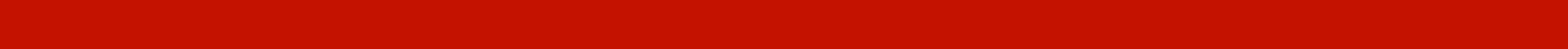 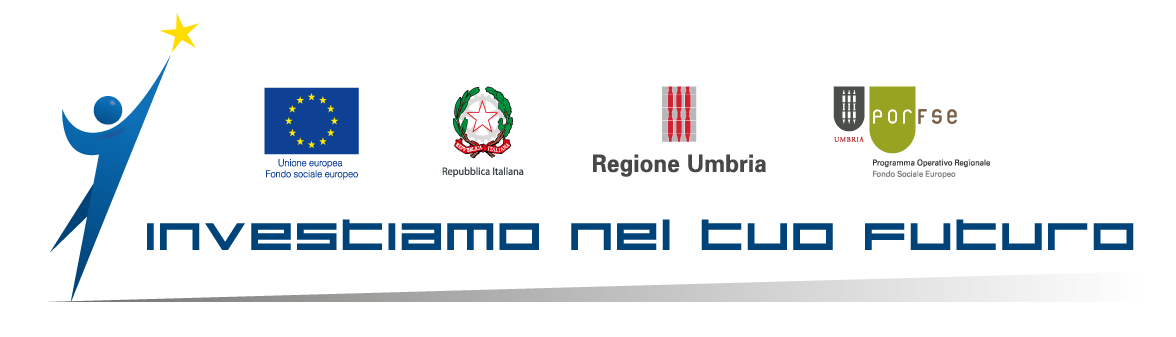 AVVISO PUBBLICO Incentivi all’assunzione 2023 Finanziato dal P.O.R. Programma Operativo Regionale F.S.E. (Fondo Sociale Europeo) Umbria 2014-2020Ob. “Investimenti a favore della crescita e dell’occupazione” – Asse I “Occupazione”Priorità di investimento 8.1 – R.A. 8.5 – Azione 8.5.1Priorità di investimento 8.2 – R.A 8.1 – Azione 8.1.1RICHIESTA DI INCENTIVO ALL’ASSUNZIONEMARCA DA BOLLOEsente ai sensi del ................................................................................()                                                                                                                     Spett.le ARPAL Umbria	Servizio Gestione, controllo e                                                                                            monitoraggio degli interventi sui fondi strutturali e nazionaliIl/La sottoscritto/a ……………………………………………………………………codice fiscale …..…………………………….. nato/a ………………………………………… (prov. ……..), il …………….….., residente a …………………………..…………….. (prov. ….), indirizzo ………………………………………………………………………………………………………………………………………….………………., in qualità di rappresentante legale di______________________________________(denominazione e ragione sociale dell’impresa richiedente), relativamente all’Avviso pubblico “Incentivi all’assunzione 2023” chiede la concessione di incentivo per la seguente tipologia di assunzione: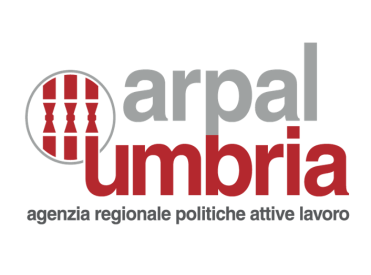 Dati dell’impresa richiedente (datore di lavoro o utilizzatore in somministrazione)Rapporto di lavoro instauratoTarget soggetto assunto Dati del soggetto assunto Dati della politica attiva/percorso formativo svolto dal soggetto assuntoPartecipazione del soggetto assunto al Programma GOL□SI	□ NOSede unità produttiva/operativa in cui è stata effettuata l’assunzione o l’invio in missione in caso di contratto di somministrazioneRegime di aiuti di stato prescelto (individuare con una X)Contributo richiestoIl/La sottoscritto/a consapevole delle responsabilità e delle sanzioni penali stabilite dalla legge in caso di falsità in atti e dichiarazioni mendaci (art. 76 D.P.R. n. 445/2000) e della decadenza dai benefici eventualmente conseguenti al provvedimento emanato sulla base di dichiarazioni non veritiere (art. 75 D.P.R. n. 445/2000)DICHIARA DIa)	impegnarsi a rispettare quanto previsto dal presente Avviso;b)	avere almeno una unità produttiva localizzata nel territorio della regione Umbria;c)	essere regolarmente iscritti presso il registro delle imprese della CCIAA territorialmente competente con stato attivo, per coloro che sono tenuti a tale adempimento;d)	essere in regola con l’applicazione del CCNL di riferimento;e)	essere operativi nel pieno e libero esercizio dei propri diritti, non essendo individuabili come “impresa in difficoltà” ai sensi dell’art. 2 n. 18 del Regolamento (UE) n. 651/2014 della Commissione e, nello specifico, non essendo sottoposti a procedure concorsuali anche volontarie né ad amministrazione controllata né sottoposti ad accordi stragiudiziali né a piani asseverati ex art. 67 Legge Fallimentare (di seguito L.F.) né ad accordi di ristrutturazione ex art. 182 bis L.F., non avendo presentato richiesta di concordato “in bianco” ex art. 33 Decreto Sviluppo-D.L. n.83/2012 e, infine,non essendo in crisi per sovra indebitamento ex Legge n. 3/2012;f)	operare nel pieno rispetto delle vigenti norme sulla sicurezza e tutela della salute nei luoghi di lavoro e con gli adempimenti degli obblighi occupazionali stabiliti dalla Legge 12 marzo 1999, n. 68 "Norme per il diritto al lavoro dei disabili" e s.m.i.;g)	conoscere ed essere consapevoli dell’applicabilità della normativa comunitaria in materia di aiuti di stato, dalla quale può discendere anche l’inammissibilità al beneficio, con particolare riferimento al limite complessivo degli aiuti ricevibili in un triennio in regime “de minimis”;h)	aver restituito le eventuali agevolazioni pubbliche godute per le quali sia stata disposta la restituzione;i)	garantire che l’assunzione o la trasformazione contrattuale rappresenti un incremento occupazionale netto della forza lavoro mediamente occupata calcolato in ULA (Unità Lavorative Annue);j)	conoscere la disciplina sui principi generali di fruizione degli incentivi di cui all’art. 31 D. Lgs. 150/2015 e s.m.i. e non trovarsi nelle condizioni ostative dallo stesso previste; k)	accettare il sistema dei controlli, come previsto dalla normativa comunitaria, nazionale e regionale;l)	non deve avere, all’atto dell’inoltro della domanda , vincoli di parentela o di affinità entro il primo grado, ai sensi degli artt. 74 e seguenti del c.c., nonché di coniugio  con la persona assunta.Luogo e data ___________Timbro e firma delLegale Rappresentante_________________________________Firma apposta ai sensi e per gli effetti dell’art. 38 del D.P.R. n. 445/2000INFORMATIVA SUL TRATTAMENTO DEI DATI PERSONALI PER IL CASO DI DATI RACCOLTI DIRETTAMENTE PRESSO L’INTERESSATO AI SENSI DELL’ART. 13 REG. (UE) 2016/679Ai sensi degli artt. 13 e 14 del Reg. (UE) 2016/679 “Regolamento del Parlamento europeo relativo alla protezione delle persone fisiche con riguardo al trattamento dei dati personali, nonché alla libera circolazione di tali dati e che abroga la direttiva 95/46/CE (Regolamento generale sulla protezione dei dati)” si forniscono le seguenti informazioni in relazione al trattamento dei dati personali richiesti ai fini della partecipazione al presente Avviso.Identità e dati di contatto del Titolare del trattamento e del legale rappresentante Titolare del trattamento dei dati è ARPAL Umbria, con sede in Corso Vannucci 96 – 06121 Perugia,PEC: arpal@postacert.umbria.it.Dati di contatto del responsabile della protezione dei dati Il Titolare ha provveduto a nominare il Responsabile della protezione dei dati i cui contatti sono pubblicati nel Sito Web istituzionale https://www.arpalumbria.it/privacy-trattamento-dati.Il Responsabile della protezione dei dati designato da ARPAL Umbria è contattabile all’indirizzo mail:dpoarpal@regione.umbria.it.Modalità, base giuridica del trattamento dei dati e finalità del trattamentoARPAL Umbria in qualità di titolare tratterà i dati personali forniti con modalità prevalentemente informatiche /telematiche /cartacee. Il trattamento si fonda sulle seguenti basi giuridiche:esecuzione di un compito di interesse pubblico o connesso all’esercizio di un potere pubblico. Il trattamento è svolto per l’espletamento del procedimento in esame e verranno utilizzati esclusivamente per tale scopo.Categorie di dati personali in questione I dati personali oggetto di trattamento sono dati comuni e particolari ex art. 9 del Reg. UE 2016/679.Obbligatorietà conferimento dati Il conferimento dei dati è obbligatorio per le finalità sopra indicate e il loro mancato conferimento comporterà l’impossibilità per ARPAL Umbria di dare seguito a tutte le attività amministrative (procedurali, finanziarie e fisiche) connesse all’attuazione del presente Avviso in ossequio alla normativa comunitaria, nazionale o regionale di riferimento e renderebbe, pertanto, irricevibile la richiesta di concessione dell’incentivo.Eventuali destinatari o le eventuali categorie di destinatari dei dati personali All’interno dell’Amministrazione i dati saranno trattati dal personale e da collaboratori dei Servizi di ARPAL.All’esterno dell’Amministrazione i dati verranno trattati da soggetti espressamente nominati come Responsabili esterni del trattamento, i cui dati identificativi sono conoscibili tramite richiesta da avanzare al Responsabile per la protezione dei dati.Al di fuori di queste ipotesi i dati non saranno comunicati a terzi né diffusi, se non nei casi specificamente previsti dal diritto nazionale o dell'Unione europea.Trasferimento dei dati personali a Paesi extra UE o a Organizzazioni internazionali I dati trattati secondo quanto descritto dalla seguente informativa non sono soggetti a trasferimento dei dati personali a Paesi extra Ue o a Organizzazioni internazionali.Periodo di conservazione dei dati personali I dati saranno trattati fino alla chiusura del Programma Operativo FSE Umbria 2014-2020 e successivamente conservati in conformità alle norme sulla conservazione della documentazioneamministrativa.Diritti dell’interessatoGli interessati hanno il diritto di chiedere al titolare del trattamento l'accesso ai dati personali e la rettifica o la cancellazione degli stessi o la limitazione del trattamento che li riguarda o di opporsi al trattamento (artt. 15 e ss. del RGPD).L'apposita istanza ad ARPAL Umbria è presentata contattando il Responsabile della protezione dei dati presso l’Agenzia Regionale per le Politiche Attive del Lavoro – ARPAL Umbria (Agenzia Regionale per le Politiche Attive del Lavoro – ARPAL Umbria - Responsabile della Protezione dei dati personali, Corso Vannucci 96 – 06121 Perugia, e-mail: dpoarpal@regione.umbria.it).Gli interessati ricorrendone i presupposti hanno, altresì, il diritto di proporre reclamo al Garante per la protezione dei dati personali quale autorità di controllo secondo le procedure previste.Dati soggetti a processi decisionali automatizzati I dati trattati secondo quanto descritto dalla presente informativa non sono soggetti a processo decisionale completamente automatizzato, compresa la profilazione di cui all’articolo 22, paragrafi 1 e 4.Ulteriori informazioni________________________________________________________________UFFICIO RESPONSABILEARPAL UMBRIAGestione e rendicontazione interventi finanziari Via Palermo, 86/a – 06124 Perugia Tel. 075/9116357e-mail: carla.collesi@arpalumbria.it□Assunzione con contratto di lavoro subordinato a tempo indeterminato□Assunzione con contratto di apprendistato professionalizzante□Assunzione con contratto di lavoro subordinato a tempo indeterminato a scopo di somministrazione□Assunzione con contratto di lavoro subordinato a tempo determinato di durata pari o superiore a 12 mesi□Assunzione con contratto di lavoro subordinato a tempo determinato di durata pari o superiore a 12 mesi a scopo di somministrazione □Trasformazione di contratti a tempo determinato a tempo indeterminatoDenominazione eRagione socialeDenominazione eRagione socialeDenominazione eRagione socialeIndirizzo sede legaleIndirizzo sede legaleIndirizzo sede legaleCapComuneProv.Prov.Tele-maile-mailPECPartita IVAPartita IVACodice fiscaleCodice fiscaleCodice fiscaleSettore merceologico di appartenenzaSettore merceologico di appartenenzaSettore merceologico di appartenenzaSettore merceologico di appartenenzaSettore merceologico di appartenenzaCod. Ateco Istat prevalenteCod. Ateco Istat prevalenteCod. Ateco Istat prevalenteCod. Ateco Istat prevalenteCod. Ateco Istat prevalenteRegistrazione Camera di CommercioRegistrazione Camera di CommercioRegistrazione Camera di CommercioRegistrazione Camera di CommercioRegistrazione Camera di Commercion.n.AnnoAnnoProv.Prov.Categoria dell’impresaai sensi del Regolamento (UE) n. 651/2014 della commissione del 17 giugno 2014Categoria dell’impresaai sensi del Regolamento (UE) n. 651/2014 della commissione del 17 giugno 2014Categoria dell’impresaai sensi del Regolamento (UE) n. 651/2014 della commissione del 17 giugno 2014Categoria dell’impresaai sensi del Regolamento (UE) n. 651/2014 della commissione del 17 giugno 2014Categoria dell’impresaai sensi del Regolamento (UE) n. 651/2014 della commissione del 17 giugno 2014micro impresamicro impresamicro impresamicro impresamicro impresapiccola impresapiccola impresapiccola impresapiccola impresamedia impresamedia impresamedia impresamedia impresamedia impresaTermine chiusura esercizio finanziarioTermine chiusura esercizio finanziarioTermine chiusura esercizio finanziarioTermine chiusura esercizio finanziarioTermine chiusura esercizio finanziario□tempo indeterminato□tempo indeterminato□tempo indeterminato□tempo indeterminato□tempo indeterminato□tempo indeterminato□tempo indeterminato□tempo indeterminato□tempo indeterminato□tempo indeterminato□tempo indeterminato□tempo indeterminato□tempo indeterminato□tempo indeterminato□tempo indeterminato□tempo indeterminato□tempo indeterminato□tempo indeterminato□tempo indeterminato□tempo indeterminato□tempo indeterminato□tempo indeterminato□apprendistato professionalizzante□apprendistato professionalizzante□apprendistato professionalizzante□apprendistato professionalizzante□apprendistato professionalizzante□apprendistato professionalizzante□apprendistato professionalizzante□apprendistato professionalizzante□apprendistato professionalizzante□apprendistato professionalizzante□apprendistato professionalizzante□apprendistato professionalizzante□apprendistato professionalizzante□apprendistato professionalizzante□apprendistato professionalizzante□apprendistato professionalizzante□apprendistato professionalizzante□apprendistato professionalizzante□apprendistato professionalizzante□apprendistato professionalizzante□apprendistato professionalizzante□apprendistato professionalizzante□tempo indeterminato in somministrazione□tempo indeterminato in somministrazione□tempo indeterminato in somministrazione□tempo indeterminato in somministrazione□tempo indeterminato in somministrazione□tempo indeterminato in somministrazione□tempo indeterminato in somministrazione□tempo indeterminato in somministrazione□tempo indeterminato in somministrazione□tempo indeterminato in somministrazione□tempo indeterminato in somministrazione□tempo indeterminato in somministrazione□tempo indeterminato in somministrazione□tempo indeterminato in somministrazione□tempo indeterminato in somministrazione□tempo indeterminato in somministrazione□tempo indeterminato in somministrazione□tempo indeterminato in somministrazione□tempo indeterminato in somministrazione□tempo indeterminato in somministrazione□tempo indeterminato in somministrazione□tempo indeterminato in somministrazione□tempo determinato□tempo determinato□tempo determinato□tempo determinato□tempo determinato□tempo determinato□tempo determinato□tempo determinato□tempo determinato□tempo determinato□tempo determinato□tempo determinato□tempo determinato□tempo determinato□tempo determinato□tempo determinato□tempo determinato□tempo determinato□tempo determinato□tempo determinato□tempo determinato□tempo determinato□tempo determinato in somministrazione□tempo determinato in somministrazione□tempo determinato in somministrazione□tempo determinato in somministrazione□tempo determinato in somministrazione□tempo determinato in somministrazione□tempo determinato in somministrazione□tempo determinato in somministrazione□tempo determinato in somministrazione□tempo determinato in somministrazione□tempo determinato in somministrazione□tempo determinato in somministrazione□tempo determinato in somministrazione□tempo determinato in somministrazione□tempo determinato in somministrazione□tempo determinato in somministrazione□tempo determinato in somministrazione□tempo determinato in somministrazione□tempo determinato in somministrazione□tempo determinato in somministrazione□tempo determinato in somministrazione□tempo determinato in somministrazioneDecorrenza assunzioneDecorrenza assunzioneDecorrenza assunzioneDecorrenza assunzioneDecorrenza assunzioneDecorrenza assunzionedaldaldaldaldaldaldaldaldaldaldaldaldaldaldaldalPeriodo di provaPeriodo di provaPeriodo di provaPeriodo di provaPeriodo di provaPeriodo di provadaldalalalProfilo professionaleProfilo professionaleProfilo professionaleProfilo professionaleProfilo professionaleProfilo professionaleCP2011CP2011CP2011CP2011CP2011CP2011CCNL applicatoCCNL applicatoCCNL applicatoOrario settimanale stabilito come ordinario dal CCNL di riferimentoOrario settimanale stabilito come ordinario dal CCNL di riferimentoOrario settimanale stabilito come ordinario dal CCNL di riferimentoOrario settimanale stabilito come ordinario dal CCNL di riferimentoOrario settimanale stabilito come ordinario dal CCNL di riferimentoOrario settimanale stabilito come ordinario dal CCNL di riferimentoOrario settimanale stabilito come ordinario dal CCNL di riferimentoOrario settimanale stabilito come ordinario dal CCNL di riferimentoOrario settimanale stabilito come ordinario dal CCNL di riferimentoOrario settimanale stabilito come ordinario dal CCNL di riferimentoOrario settimanale stabilito come ordinario dal CCNL di riferimentoOrario settimanale stabilito come ordinario dal CCNL di riferimentoOrario settimanale stabilito come ordinario dal CCNL di riferimentoOrario settimanale stabilito come ordinario dal CCNL di riferimentoOrario settimanale stabilito come ordinario dal CCNL di riferimento□Contratto di lavoro subordinato full-timeContratto di lavoro subordinato full-timeContratto di lavoro subordinato full-timeContratto di lavoro subordinato full-timeContratto di lavoro subordinato full-timeContratto di lavoro subordinato full-timeContratto di lavoro subordinato full-timeContratto di lavoro subordinato full-timeContratto di lavoro subordinato full-timeContratto di lavoro subordinato full-timeContratto di lavoro subordinato full-timeContratto di lavoro subordinato full-timeContratto di lavoro subordinato full-timeContratto di lavoro subordinato full-timeContratto di lavoro subordinato full-timeContratto di lavoro subordinato full-timeContratto di lavoro subordinato full-timeContratto di lavoro subordinato full-timeContratto di lavoro subordinato full-timeContratto di lavoro subordinato full-timeContratto di lavoro subordinato full-time□Contratto di lavoro subordinato part-timeContratto di lavoro subordinato part-timeContratto di lavoro subordinato part-timeContratto di lavoro subordinato part-timeContratto di lavoro subordinato part-timeContratto di lavoro subordinato part-time% part-time% part-time% part-time% part-time% part-time% part-timeCorrispondente a n. oreCorrispondente a n. oreCorrispondente a n. orePer assunzione a scopo di somministrazione:Per assunzione a scopo di somministrazione:Per assunzione a scopo di somministrazione:Per assunzione a scopo di somministrazione:Per assunzione a scopo di somministrazione:Per assunzione a scopo di somministrazione:Per assunzione a scopo di somministrazione:Per assunzione a scopo di somministrazione:Per assunzione a scopo di somministrazione:Per assunzione a scopo di somministrazione:Per assunzione a scopo di somministrazione:Per assunzione a scopo di somministrazione:Per assunzione a scopo di somministrazione:Per assunzione a scopo di somministrazione:Per assunzione a scopo di somministrazione:Per assunzione a scopo di somministrazione:Per assunzione a scopo di somministrazione:Per assunzione a scopo di somministrazione:Per assunzione a scopo di somministrazione:Per assunzione a scopo di somministrazione:Denominazione e ragione sociale dell’Agenzia di somministrazione di lavoroDenominazione e ragione sociale dell’Agenzia di somministrazione di lavoroDenominazione e ragione sociale dell’Agenzia di somministrazione di lavoroDenominazione e ragione sociale dell’Agenzia di somministrazione di lavoroDenominazione e ragione sociale dell’Agenzia di somministrazione di lavoroDenominazione e ragione sociale dell’Agenzia di somministrazione di lavoroDenominazione e ragione sociale dell’Agenzia di somministrazione di lavoroDenominazione e ragione sociale dell’Agenzia di somministrazione di lavoroDenominazione e ragione sociale dell’Agenzia di somministrazione di lavoroPartita IVAPartita IVACodice fiscaleCodice fiscaleCodice fiscaleCodice fiscaleCodice fiscaleData stipula contratto di somministrazione Data stipula contratto di somministrazione Data stipula contratto di somministrazione Data stipula contratto di somministrazione Data stipula contratto di somministrazione Data stipula contratto di somministrazione Data stipula contratto di somministrazione Data stipula contratto di somministrazione Data stipula contratto di somministrazione Data stipula contratto di somministrazione Data invio Comunicazione Obbligatoria di inizio missioneData invio Comunicazione Obbligatoria di inizio missioneData invio Comunicazione Obbligatoria di inizio missioneData invio Comunicazione Obbligatoria di inizio missioneData invio Comunicazione Obbligatoria di inizio missioneData invio Comunicazione Obbligatoria di inizio missioneData invio Comunicazione Obbligatoria di inizio missioneData invio Comunicazione Obbligatoria di inizio missioneData invio Comunicazione Obbligatoria di inizio missioneData invio Comunicazione Obbligatoria di inizio missioneDurata missioneDurata missioneDurata missioneDurata missionedalalal□donne di qualsiasi età, uomini con meno di 30 anni oppure con 55 anni e oltre, anche beneficiari del Programma GOL□lavoratori e lavoratrici in cassa integrazione guadagni straordinaria (CIGS) in uscita dal lavoro□soggetti che abbiano frequentato un percorso di politica attiva del lavoro o di formazione finanziato da Regione Umbria o ARPAL Umbria e terminato non anteriormente a 6 mesi rispetto alla data di pubblicazione del presente Avviso nel sito istituzionale di ARPALNomeCognome Cognome Data di nascitaData di nascitaLuogo di nascitaLuogo di nascitaCodice fiscaleCodice fiscaleComune di residenzaComune di residenzaProv.Indirizzo Indirizzo Avviso pubblico di finanziamento della politica attiva/percorso formativoTitolo politica attiva/percorso formativoEnte attuatoreData inizio percorsoData conclusione percorsoIndirizzoIndirizzoCapComuneProv.Tel.PEC□Regolamento (UE) n. 1407/2013 della Commissione del 18 dicembre 2013 relativo all’applicazione degli artt. 107 e 108 del Trattato sul funzionamento dell’Unione Europea agli aiuti di importanza minore («de minimis»)□Regolamento (UE) n. 1408/2013 della Commissione del 18 dicembre 2013 relativo all’applicazione degli articoli 107 e 108 del Trattato sul funzionamento dell’Unione Europea agli aiuti di importanza minore («de minimis») nel settore agricolo□Regolamento (UE) n. 717/2014 della Commissione del 27 giugno 2014 relativo all’applicazione degli artt. 107 e 108 del Trattato sul funzionamento dell’Unione Europea agli aiuti di importanza minore («de minimis») nel settore della pesca e dell’acquacoltura€